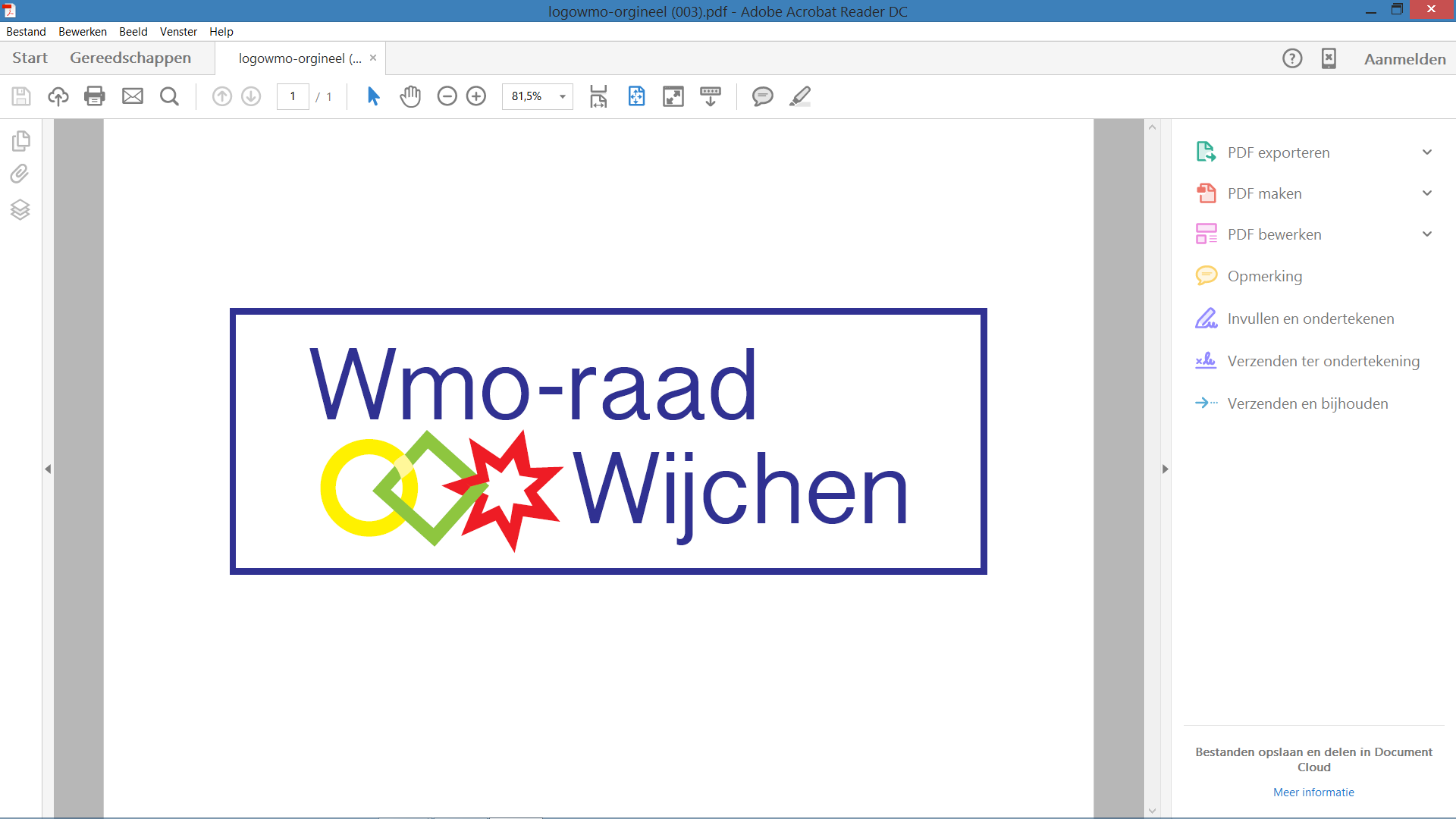 			Wijchen 10 juli 2017Secretariaat:G.J.M. Wesseling6601 PG Wijchen024-6415251g.wesseling@vodafonethuis.nlBetreft:	Agenda voor de vergadering van de Wmo - raad Wijchen.		d.d. 12 juli  2017 in het  Koetshuis K9  15.30– 18.30u15.30 u - 15.35 u. Opening15.35 u. -15.40 u. Vaststelling Agenda 12 juli 2017.15.40 u. -15.50 u. Aktielijst d.d. 14 juni 2017.15.50 u  - 16.00 u. Goedkeuring Notulen d.d.  14 juni 2017.16.OO u. - 16.05 u. Punten van en voor Theo Anema.16.05 u. - 16.10 u. Info vanuit de communicatiehoek.16.10 u. - 16.15 u. Vermeldenswaard vanuit de aandachtsgebieden.16.15 u. - 17.15 u. Persoonsgebonden financiering:			- We praten over het proces			- We praten over de relatie met college en ambtenaren				- We praten over de inhoud			- We formuleren een voorlopige conclusie.17.15 u. - 18.00 u. Wethouder Engels.18.00 u. - 18.25 u. Nabespreking.11  18.25 u. – 18.30 u. Rondvraag en Sluiting met een Goede vakanties en tot weerziens op  13 septemberAGENDA voor de vergadering van de Wmo - raad Wijchen.d.d. 12 juli 2017 in het  Koetshuis K8  15.00u – 17.30u15.00 u -  15.05 u. Opening 15.05 u. - 15.10 u. Vaststelling Agenda15.10 u. – 15.35 u. 15.35 u. - 15.45 u. 15.45 u. - 15.50 u. 15.50 u. – 16.00 u. Brochure Hoe gaat het met u?16.OO u. – 16.20 u. Punten van en voor Theo Anema16.20 u. - 16.30 u. Info vanuit de communicatiehoek.16.30 u. - 16.45 u. Vermeldenswaard vanuit de aandachtsgebieden16.45 – 16.50 u. Rondvraag16.50 – 16.55 u.	Sluiting – 